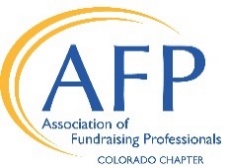 AFP Colorado Chapter Mentoring Program2022 Mentor ApplicationThe AFP Colorado Chapter realizes the importance of developing and maintaining strong fundraising professionals for the continued success of the nonprofit sector. Therefore, we are proud to offer a mentoring program that engages new or early-career professionals, as mentees, by providing a transfer of knowledge and professional development through a structured relationship with an experienced professional mentor. Participation as a mentor is available to industry professionals with demonstrated fundraising experience. Name: 				Title: Organization: Address: Email: 				Phone: I am a current Member of AFP:  Yes  No		 I have obtained my CFRE (not required):  Yes      No Years in Development:  	Professional Credentials/Degree: Summary of Experience (Areas of expertise, size and types of organizations): The experience level of a person who would be suited to benefit from my experience would be: Rate your experience in the following: (1=extensive; 2=moderate; 3= limited; 4=none) 	Annual Campaigns/Giving 			Board Relations	Capital Campaigns 				Corporate Relations	Interpersonal Communication Skills 		Stewardship/Donor cultivation	Finance/Budgets 				Foundation Relations	Major Gifts 					Marketing and Public Relations	Planned Giving 					Research	Special Events 					Staff Management	Strategic Planning 				Working w/Colleagues	Volunteer Mgmt.			 Other: 		In what geographical area do you currently work? Denver				 Castle Rock			 Other:  Boulder/Fort Collins 			 Colorado Springs/Pueblo	 Aurora				 Western SlopeI am pleased to serve as a Mentor in 2022.   I agree to communicate with my Mentee regularly during this time to meet his/her goals, attend mentoring activities, and share feedback about my experience.Signature:____________________________________________ Date:______________________________________Please return your application and resume to DeAnn Acosta at deann@afpcc.org. If you have any questions, please contact Denae at the email above.